AntragsformularFür eine Mobilität von Jugendarbeiter:innenJobshadowing: Aktion 3.1Im Rahmen des Programms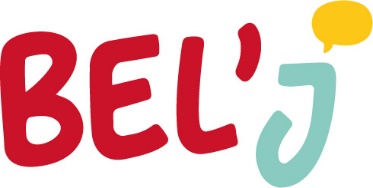 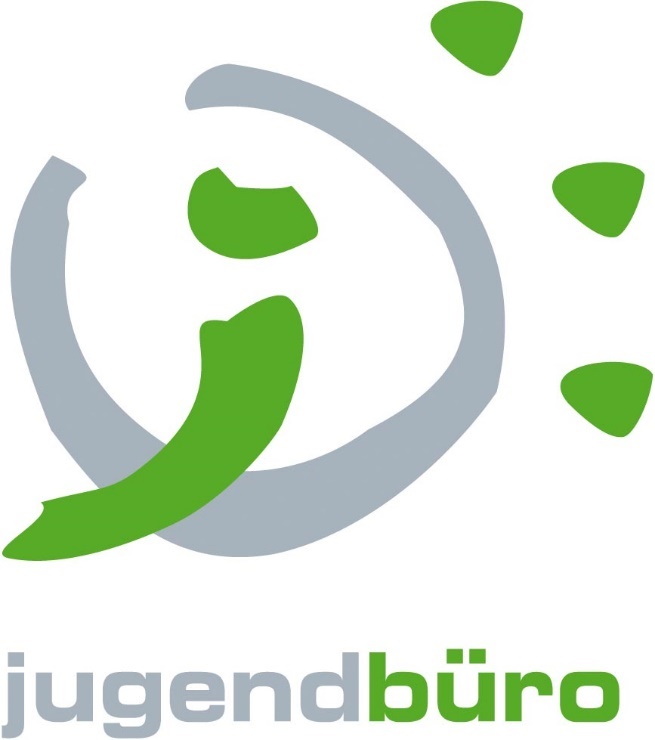 (*) Diese Kosten müssen im Antrag angefragt und begründet werden. Bei der Endabrechnung ist die Vorlage der Belege als Beweis für die realen Kosten notwendig.(**) Die organisatorischen Kosten werden auf der Grundlage einer Pauschale von 45€ / Teilnehmer:in / Tag berechnet und müssen im Abschlussbericht mit einer unterschriebenen Teilnahmebescheinigung belegt werden. (***): Bel’J finanziert nicht 100 % des Budgets zurück, da es sich lediglich um eine Kofinanzierung handelt.Programm Bel’J : Aktion 3.1Antragsformular JobshadowingSenden Sie diesen Antrag bitte an folgende Adresse:Jugendbüro V.o.G.Brauereihof 24700 EupenMichelle Krings belj@jugendbuero.beAllgemeine InformationenName der Organisation/Gruppe:Projekttitel:Dauer des ProjektsProjektstart ..../…./…. Projektende ..../…../…. Dauer (Anzahl Programmtage):Ort der Aktivitäten:(Geben Sie bitte die vollständige Adresse an.)1. Antragsteller1. Antragsteller1. Antragsteller1. Antragsteller1. Antragsteller1. AntragstellerA.  Informationen zu der antragstellenden Einrichtung:A.  Informationen zu der antragstellenden Einrichtung:A.  Informationen zu der antragstellenden Einrichtung:A.  Informationen zu der antragstellenden Einrichtung:A.  Informationen zu der antragstellenden Einrichtung:A.  Informationen zu der antragstellenden Einrichtung:NameStraße und HausnummerPostleitzahlStadt/GemeindeProvinzE-Mail-AdresseWebsiteTelefonnummerFaxZeichnungsberechtigte PersonZeichnungsberechtigte PersonZeichnungsberechtigte PersonZeichnungsberechtigte PersonZeichnungsberechtigte PersonZeichnungsberechtigte PersonName VornamePosition/FunktionKontaktpersonKontaktpersonKontaktpersonKontaktpersonKontaktpersonKontaktpersonNameVornamePosition/FunktionE-Mail- AdresseTelefonnummerFaxB.  Profil der OrganisationB.  Profil der OrganisationB.  Profil der OrganisationB.  Profil der OrganisationB.  Profil der OrganisationB.  Profil der OrganisationType  Organisation oder Vereinigung  Organisation oder Vereinigung  Organisation oder Vereinigung  Organisation oder Vereinigung  Organisation oder VereinigungStatut  Regierung oder öffentliche Behörde  Regierung oder öffentliche Behörde  Nicht-Regierungs-Organisation  Nicht-Regierungs-Organisation  Nicht-Regierungs-OrganisationAktivitätsebene  Lokal  Regional  National  National  InternationalGeben Sie bitte eine kurze Beschreibung der Teilnehmenden (Aktivitäten, Profil der Teilnehmenden) und erläutern Sie kurz, weshalb Sie dieses Projekt durchführen möchten.Geben Sie bitte eine kurze Beschreibung der Teilnehmenden (Aktivitäten, Profil der Teilnehmenden) und erläutern Sie kurz, weshalb Sie dieses Projekt durchführen möchten.Geben Sie bitte eine kurze Beschreibung der Teilnehmenden (Aktivitäten, Profil der Teilnehmenden) und erläutern Sie kurz, weshalb Sie dieses Projekt durchführen möchten.Geben Sie bitte eine kurze Beschreibung der Teilnehmenden (Aktivitäten, Profil der Teilnehmenden) und erläutern Sie kurz, weshalb Sie dieses Projekt durchführen möchten.Geben Sie bitte eine kurze Beschreibung der Teilnehmenden (Aktivitäten, Profil der Teilnehmenden) und erläutern Sie kurz, weshalb Sie dieses Projekt durchführen möchten.Geben Sie bitte eine kurze Beschreibung der Teilnehmenden (Aktivitäten, Profil der Teilnehmenden) und erläutern Sie kurz, weshalb Sie dieses Projekt durchführen möchten.2. Partnereinrichtung (Französische Gemeinschaft)2. Partnereinrichtung (Französische Gemeinschaft)2. Partnereinrichtung (Französische Gemeinschaft)2. Partnereinrichtung (Französische Gemeinschaft)2. Partnereinrichtung (Französische Gemeinschaft)2. Partnereinrichtung (Französische Gemeinschaft)A.  Informationen zu der Partnereinrichtung :A.  Informationen zu der Partnereinrichtung :A.  Informationen zu der Partnereinrichtung :A.  Informationen zu der Partnereinrichtung :A.  Informationen zu der Partnereinrichtung :A.  Informationen zu der Partnereinrichtung :NameStraße und HausnummerPostleitzahlStadt/GemeindeProvinzE-Mail-AdresseWebsiteTelefonnummerFaxZeichnungsberechtigte PersonZeichnungsberechtigte PersonZeichnungsberechtigte PersonZeichnungsberechtigte PersonZeichnungsberechtigte PersonZeichnungsberechtigte PersonName VornamePosition/FunktionKontaktpersonKontaktpersonKontaktpersonKontaktpersonKontaktpersonKontaktpersonNameVornamePosition/FunktionE-Mail- AdresseTelefonnummerFaxB.  Profil der OrganisationB.  Profil der OrganisationB.  Profil der OrganisationB.  Profil der OrganisationB.  Profil der OrganisationB.  Profil der OrganisationType  Organisation oder Vereinigung  Organisation oder Vereinigung  Organisation oder Vereinigung  Organisation oder Vereinigung  Organisation oder VereinigungStatuut  Regierung oder öffentliche Behörde  Regierung oder öffentliche Behörde  Nicht-Regierungs-Organisation  Nicht-Regierungs-Organisation  Nicht-Regierungs-OrganisationAktivitätsebene  Lokal  Regional  National  National  InternationalGeben Sie bitte eine kurze Beschreibung der Teilnehmenden  (Aktivitäten, Profil der Teilnehmenden) und erläutern Sie kurz, weshalb Sie dieses Projekt durchführen möchten.Geben Sie bitte eine kurze Beschreibung der Teilnehmenden  (Aktivitäten, Profil der Teilnehmenden) und erläutern Sie kurz, weshalb Sie dieses Projekt durchführen möchten.Geben Sie bitte eine kurze Beschreibung der Teilnehmenden  (Aktivitäten, Profil der Teilnehmenden) und erläutern Sie kurz, weshalb Sie dieses Projekt durchführen möchten.Geben Sie bitte eine kurze Beschreibung der Teilnehmenden  (Aktivitäten, Profil der Teilnehmenden) und erläutern Sie kurz, weshalb Sie dieses Projekt durchführen möchten.Geben Sie bitte eine kurze Beschreibung der Teilnehmenden  (Aktivitäten, Profil der Teilnehmenden) und erläutern Sie kurz, weshalb Sie dieses Projekt durchführen möchten.Geben Sie bitte eine kurze Beschreibung der Teilnehmenden  (Aktivitäten, Profil der Teilnehmenden) und erläutern Sie kurz, weshalb Sie dieses Projekt durchführen möchten.3. Partnereinrichtung (Flämische Gemeinschaft)3. Partnereinrichtung (Flämische Gemeinschaft)3. Partnereinrichtung (Flämische Gemeinschaft)3. Partnereinrichtung (Flämische Gemeinschaft)3. Partnereinrichtung (Flämische Gemeinschaft)3. Partnereinrichtung (Flämische Gemeinschaft)A.  Informationen zu der Partnereinrichtung :A.  Informationen zu der Partnereinrichtung :A.  Informationen zu der Partnereinrichtung :A.  Informationen zu der Partnereinrichtung :A.  Informationen zu der Partnereinrichtung :A.  Informationen zu der Partnereinrichtung :NameStraße und HausnummerPostleitzahlStadt/GemeindeProvinzE-Mail-AdresseWebsiteTelefonnummerFaxZeichnungsberechtigte PersonZeichnungsberechtigte PersonZeichnungsberechtigte PersonZeichnungsberechtigte PersonZeichnungsberechtigte PersonZeichnungsberechtigte PersonName VornamePosition/FunktionKontaktpersonKontaktpersonKontaktpersonKontaktpersonKontaktpersonKontaktpersonNameVornamePosition/FunktionE-Mail- AdresseTelefonnummerFaxB.  Profil der OrganisationB.  Profil der OrganisationB.  Profil der OrganisationB.  Profil der OrganisationB.  Profil der OrganisationB.  Profil der OrganisationType  Organisation oder Vereinigung  Organisation oder Vereinigung  Organisation oder Vereinigung  Organisation oder Vereinigung  Organisation oder VereinigungStatuut  Regierung oder öffentliche Behörde  Regierung oder öffentliche Behörde  Nicht-Regierungs-Organisation  Nicht-Regierungs-Organisation  Nicht-Regierungs-OrganisationAktivitätsebene  Lokal  Regional  National  National  InternationalGeben Sie bitte eine kurze Beschreibung der Teilnehmenden  (Aktivitäten, Profil der Teilnehmenden) und erläutern Sie kurz, weshalb Sie dieses Projekt durchführen möchten.Geben Sie bitte eine kurze Beschreibung der Teilnehmenden  (Aktivitäten, Profil der Teilnehmenden) und erläutern Sie kurz, weshalb Sie dieses Projekt durchführen möchten.Geben Sie bitte eine kurze Beschreibung der Teilnehmenden  (Aktivitäten, Profil der Teilnehmenden) und erläutern Sie kurz, weshalb Sie dieses Projekt durchführen möchten.Geben Sie bitte eine kurze Beschreibung der Teilnehmenden  (Aktivitäten, Profil der Teilnehmenden) und erläutern Sie kurz, weshalb Sie dieses Projekt durchführen möchten.Geben Sie bitte eine kurze Beschreibung der Teilnehmenden  (Aktivitäten, Profil der Teilnehmenden) und erläutern Sie kurz, weshalb Sie dieses Projekt durchführen möchten.Geben Sie bitte eine kurze Beschreibung der Teilnehmenden  (Aktivitäten, Profil der Teilnehmenden) und erläutern Sie kurz, weshalb Sie dieses Projekt durchführen möchten.4. PROJEKTBESCHREIBUNG und PARTNERSCHAFT Partnerschaft, Thema und Aktivitäten Erläutern Sie:wie Sie die Gastorganisation gefunden haben und wie die Absprachen bezüglich der Aufgaben sein werden; beschreiben Sie die Aufgaben in Ihrem Jobshadowing und eventuelle geplante Aktivitäten; wie Sie sich auf diese Erfahrung vorbereiten werden;die praktischen Absprechen zur Durchführung des Jobshadowings (Unterkunft, Verpflegung, Transport usw.)Legen Sie dem Antrag bitte eine Schema eines Arbeitstags mit Uhrzeiten bei.Schutz und Sicherheit:Wie wird die Sicherheit der Teilnehmenden während des Projektes gewährleistet? Beschreiben Sie bitte, wie Sie während des Projekts versichert sind.Zielsetzung des ProjektsBeschreiben Sie die Zielsetzung des Projekts und was Sie mit dem Projekt erreichen möchten.Welche Lernergebnisse erhoffen Sie sich durch das Jobshadowing ? (Kompetenzen, Methoden usw.)Interkulturelle Dimension Beschreiben Sie bitte, wie den Beteiligten durch das Projekt die Kultur der anderen Gemeinschaft nahegebracht wird.Wirkung, Evaluierung und Nachbereitung des Projekts:Legen Sie bitte dar, wie eine nachhaltige Wirkung auf die Teilnehmenden, die betreffenden Organisationen und die lokale Gemeinschaft  erzeugt wird. Wie sorgen Sie für einen nachhaltigen Multiplikatoreneffekt? Ist eine Nachbereitung geplant?  Planen Sie weitere Projekte mit dem Projektpartner bzw. haben Sie die Absicht, mit der Organisation in Kontakt zu bleiben?6. EvaluationWie gedenken Sie das Projekt zu evaluieren?7. BUDGETSchätzung der KostenBetragVorbereitungskostenReisekosten(*)Reisekosten (*)Organisationskosten (45 € / Teilnehmenden / Tag) (**)Außergewöhnliche Kosten (*)GesamtkostenSchätzung der EinnahmenBetragBeantragter Betrag beim Jugendbüro VoGKofinanzierung***(Geben Sie bitte an, woher die Kofinanzierung kommt.)Gesamteinnahmen8. Finanzangaben des Antragstellers8. Finanzangaben des Antragstellers8. Finanzangaben des Antragstellers8. Finanzangaben des Antragstellers8. Finanzangaben des Antragstellers8. Finanzangaben des AntragstellersName der BankAgenturAdressePostleitzahlStadt/GemeindeLandBankBIC/Swift IBANInhaber der RechnungSignatur des ZeichnungsberechtigtenSignatur des ZeichnungsberechtigtenSignatur des ZeichnungsberechtigtenSignatur des ZeichnungsberechtigtenSignatur des ZeichnungsberechtigtenDer Antragsteller verpflichtet sich, die Gemeinschaftsagentur über jegliche Veränderung bezüglich der im Antrag beschriebenen Aktivitäten zu informieren.De aanvrager geeft de toelating aan de Vlaamse Gemeenschap en het Nationaal Agentschap om gebruik te maken en kenbaar te maken van alle informatie die in het aanvraagdossier voorkomen met het oog het programma Bel ‘J te kunnen uitvoeren en te kunnen evalueren. Alle persoonlijke  data die verzameld wordt voor dit project zal behandeld worden conform de  Regeling  (EC) N° 45/2001 van het  Europees Parlement en van de Raad die betrekking hebben op de bescherming van individuen wat betreft het verwerken van persoonlijke dataDe aanvrager neemt het op zich om de deelnemers aan het project te informeren over hun rechten ter bescherming van de privacy en de mogelijkheid tot schriftelijke opvraging van data in functie van de evaluatie van het Bel ‘J programma. Der Antragsteller verpflichtet sich, die Gemeinschaftsagentur über jegliche Veränderung bezüglich der im Antrag beschriebenen Aktivitäten zu informieren.De aanvrager geeft de toelating aan de Vlaamse Gemeenschap en het Nationaal Agentschap om gebruik te maken en kenbaar te maken van alle informatie die in het aanvraagdossier voorkomen met het oog het programma Bel ‘J te kunnen uitvoeren en te kunnen evalueren. Alle persoonlijke  data die verzameld wordt voor dit project zal behandeld worden conform de  Regeling  (EC) N° 45/2001 van het  Europees Parlement en van de Raad die betrekking hebben op de bescherming van individuen wat betreft het verwerken van persoonlijke dataDe aanvrager neemt het op zich om de deelnemers aan het project te informeren over hun rechten ter bescherming van de privacy en de mogelijkheid tot schriftelijke opvraging van data in functie van de evaluatie van het Bel ‘J programma. Der Antragsteller verpflichtet sich, die Gemeinschaftsagentur über jegliche Veränderung bezüglich der im Antrag beschriebenen Aktivitäten zu informieren.De aanvrager geeft de toelating aan de Vlaamse Gemeenschap en het Nationaal Agentschap om gebruik te maken en kenbaar te maken van alle informatie die in het aanvraagdossier voorkomen met het oog het programma Bel ‘J te kunnen uitvoeren en te kunnen evalueren. Alle persoonlijke  data die verzameld wordt voor dit project zal behandeld worden conform de  Regeling  (EC) N° 45/2001 van het  Europees Parlement en van de Raad die betrekking hebben op de bescherming van individuen wat betreft het verwerken van persoonlijke dataDe aanvrager neemt het op zich om de deelnemers aan het project te informeren over hun rechten ter bescherming van de privacy en de mogelijkheid tot schriftelijke opvraging van data in functie van de evaluatie van het Bel ‘J programma. Der Antragsteller verpflichtet sich, die Gemeinschaftsagentur über jegliche Veränderung bezüglich der im Antrag beschriebenen Aktivitäten zu informieren.De aanvrager geeft de toelating aan de Vlaamse Gemeenschap en het Nationaal Agentschap om gebruik te maken en kenbaar te maken van alle informatie die in het aanvraagdossier voorkomen met het oog het programma Bel ‘J te kunnen uitvoeren en te kunnen evalueren. Alle persoonlijke  data die verzameld wordt voor dit project zal behandeld worden conform de  Regeling  (EC) N° 45/2001 van het  Europees Parlement en van de Raad die betrekking hebben op de bescherming van individuen wat betreft het verwerken van persoonlijke dataDe aanvrager neemt het op zich om de deelnemers aan het project te informeren over hun rechten ter bescherming van de privacy en de mogelijkheid tot schriftelijke opvraging van data in functie van de evaluatie van het Bel ‘J programma. Der Antragsteller verpflichtet sich, die Gemeinschaftsagentur über jegliche Veränderung bezüglich der im Antrag beschriebenen Aktivitäten zu informieren.De aanvrager geeft de toelating aan de Vlaamse Gemeenschap en het Nationaal Agentschap om gebruik te maken en kenbaar te maken van alle informatie die in het aanvraagdossier voorkomen met het oog het programma Bel ‘J te kunnen uitvoeren en te kunnen evalueren. Alle persoonlijke  data die verzameld wordt voor dit project zal behandeld worden conform de  Regeling  (EC) N° 45/2001 van het  Europees Parlement en van de Raad die betrekking hebben op de bescherming van individuen wat betreft het verwerken van persoonlijke dataDe aanvrager neemt het op zich om de deelnemers aan het project te informeren over hun rechten ter bescherming van de privacy en de mogelijkheid tot schriftelijke opvraging van data in functie van de evaluatie van het Bel ‘J programma. Der ZeichnungsberechtigteDer ZeichnungsberechtigteDer ZeichnungsberechtigteDer ZeichnungsberechtigteDer ZeichnungsberechtigteName in GroßbuchstabenName in GroßbuchstabenOrt:Ort:Datum:Datum:Signatur:Signatur: